KLASA: 320-01/21-01/10URBROJ: 2186-10-01/1-22-14Vidovec, 17. ožujka 2022.Na temelju članka 31. Statuta Općine Vidovec („Službeni vjesnik Varaždinske županije“ broj 20/21), Općinsko vijeće Općine Vidovec na 8. sjednici održanoj dana 17. ožujka 2022. godine donosiODLUKUo usvajanju Izvješća o izvršenju Programa potpora u poljoprivredi Općine Vidovec za 2021. godinuČlanak 1.Usvaja se Izvješće o izvršenju Programa potpora u poljoprivredi Općine Vidovec za 2021. godinu.Članak 2.Izvješće iz članka 1. ove Odluke nalazi se u prilogu i njezin je sastavni dio. Članak 3.Ova Odluka objaviti će se u „Službenom vjesniku Varaždinske županije“.              OPĆINSKO VIJEĆE OPĆINE VIDOVEC                       PREDSJEDNIK                                                                KRUNOSLAV BISTROVIĆ Na temelju odredbe članka 31. Statuta Općine Vidovec („Službeni vjesnik Varaždinske županije“ broj 20/21) , Općinsko vijeće Općine Vidovec na svojoj 8. sjednici održanoj dana  17. ožujka 2022. godine prihvaćaI Z V J E Š Ć E o izvršenju Programa potpora u poljoprivredi Općine Vidovec  za 2021. godinuI.Općinsko vijeće Općine Vidovec na 4. sjednici održanoj dana 03. studenog 2021. godine donijelo je Program potpora u poljoprivredi Općine Vidovec  za razdoblje 2021.-2025. godine, koji je objavljen u „Službenom vjesniku Varaždinske županije“ broj 90/21. Na 06. sjednici Općinskog vijeća Općine Vidovec održane dana 21. prosinca 2021. godine donijete su 1. izmjene Program potpora u poljoprivredi Općine Vidovec  za razdoblje 2021.-2025. godine. Ukupna sredstva planirana Programom potpora u poljoprivredi Općine Vidovec za 2021. godinu realizirana su u sljedećim iznosima i za sljedeće namjene: II.Ovo Izvješće o izvršenju Programa u poljoprivredi Općine Vidovec za 2021. godinu objavit će se u „Službenom vjesniku Varaždinske županije“.KLASA: 320-01/21-01/10URBROJ: 2186-10-01/1-22-13 Vidovec, 17. ožujka 2022.OPĆINSKO VIJEĆE OPĆINE VIDOVECPREDSJEDNIKKrunoslav Bistrović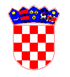 REPUBLIKA HRVATSKA OPĆINA VIDOVEC    Općinsko vijećeRedni brojNamjenaIzvršenje u 2021. 
(u kunama)1.Mjera 1: Sufinanciranje osiguranja poljoprivrednih usjeva i nasada6.370,532.Mjera 3: Sufinanciranje troškova zakupa prodajnog mjesta na tržnicama40.000,003.Mjera 4: (Su)Financiranje usluge certificiranja Varaždinskog zelja3.500,00UKUPNO49.870,53